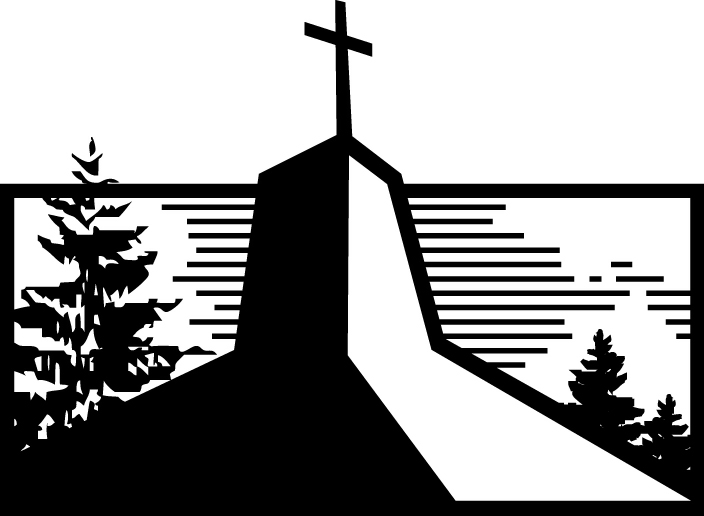 A History Lesson Part 2Hosea 12:7-13:8Learning from MosesIsrael _______________, “We’re ____________________!”(12:7-8)The _______________: It was all because of ____________________.(12:9-13:8)THE LESSON → You have what you have _______________ by God’s _______________.Living by God’s Grace TodayThe more you give _______________ to _______________, the less you’ll _______________ in _______________.When you realize all you have comes from God, it’s easier to _______________ stuff with an ____________________.If God has already _______________ for your greatest need, you can _______________ him with everything else.4:8-9A History Lesson Part 2Hosea 12:7-13:8Learning from MosesIsrael BOASTED, “We’re SELF-MADE!”(12:7-8)The REALITY: It was all because of GOD’S CARE.(12:9-13:8)THE LESSON → You have what you have ENTIRELY by God’s GRACE.Living by God’s Grace TodayThe more you give CREDIT to GOD, the less you’ll BOAST in YOURSELF.When you realize all you have comes from God, it’s easier to HOLD stuff with an OPEN HAND.If God has already PROVIDED for your greatest need, you can TRUST him with everything else.For Further Study_________________________________________________________________________________________________Getting StartedWhat lesson(s) stood out to you this week from the story of Moses?Digging DeeperCompare Hosea 12:8 with Revelation 3:17.What do the Israelites from Hosea’s day have in common with the Christians in Laodicea?In what ways do you see a similar “self-made” attitude in today’s culture? How about in today’s churches?Now read Revelation 3:19-20. What is Jesus’ solution to a culture/church that prides itself on its self-reliance?Compare Hosea 13:6 with Deuteronomy 6:10-12.What warning did God provide in the Deuteronomy passage that the Israelites in Hosea’s day did not heed?In what ways might Christians today struggle with “forgetting” God as their Provider?What counsel would you give to a fellow Christian who might be “forgetting” the Lord?Driving It HomeIn what ways has God graciously provided for you? How would you like to respond to God for his generous grace in your life?loMarttell SánchezJuly 31, 2022Message #18 / Hosealonewlifeukiah.com/sermonsMarttell SánchezJuly 31, 2022Message #18 / Hoseanewlifeukiah.com/sermons